                                       Профориентация09 февраля, в рамках профориентационной работы, представитель ГБПОУ  Самарской области «Обшаровский государственный техникум им. В.И.Суркова» посетила Заволжскую школу, где была организована встреча с выпускниками 2021 года. Обучающиеся 9 класса ознакомлены с учебным заведением, с условиями поступления, со специальностями, с образовательной и внеурочной программой техникума. 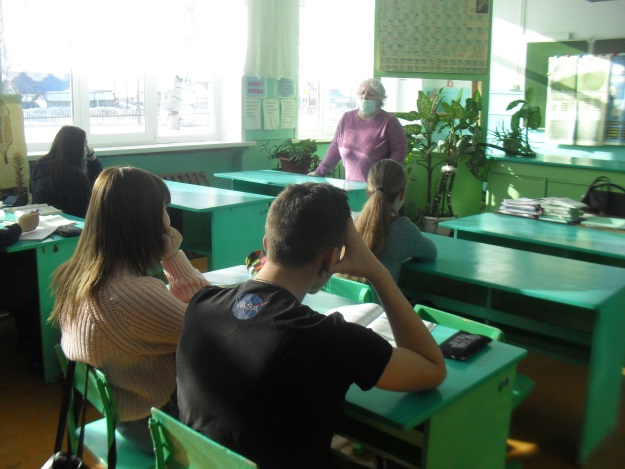 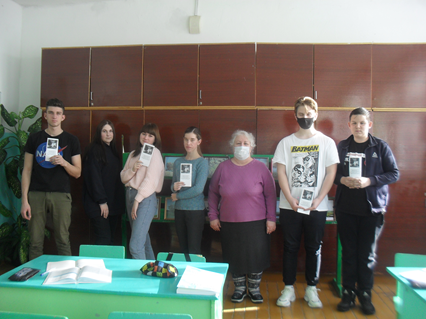 